จดหมายข่าว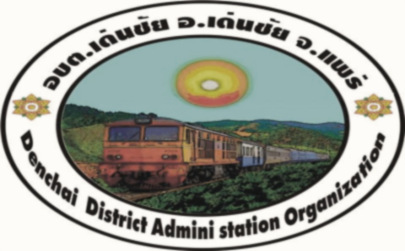 องค์การบริหารส่วนตำบลเด่นชัย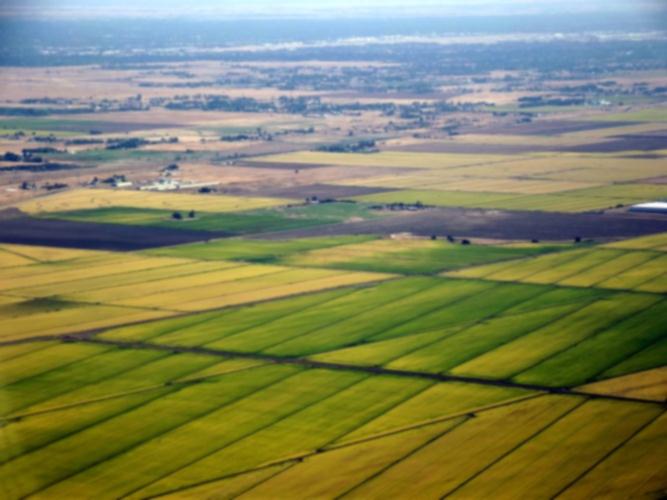 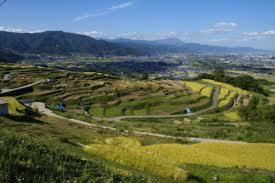 จดหมายข่าวองค์การบริหารส่วนตำบลเด่นชัย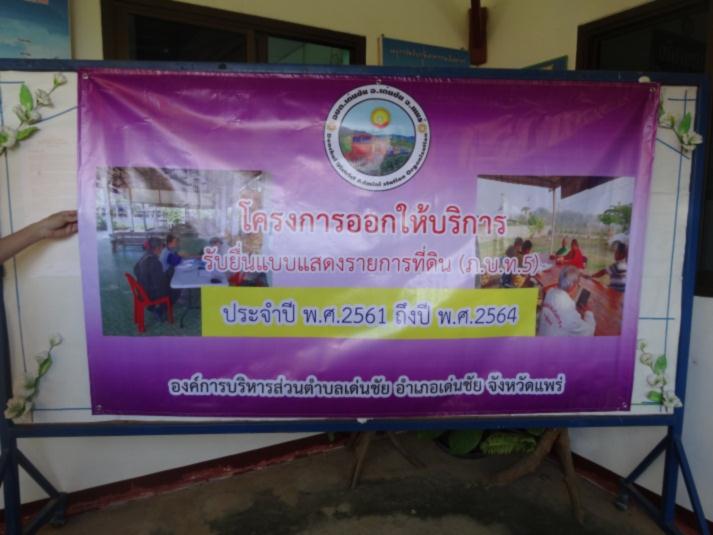 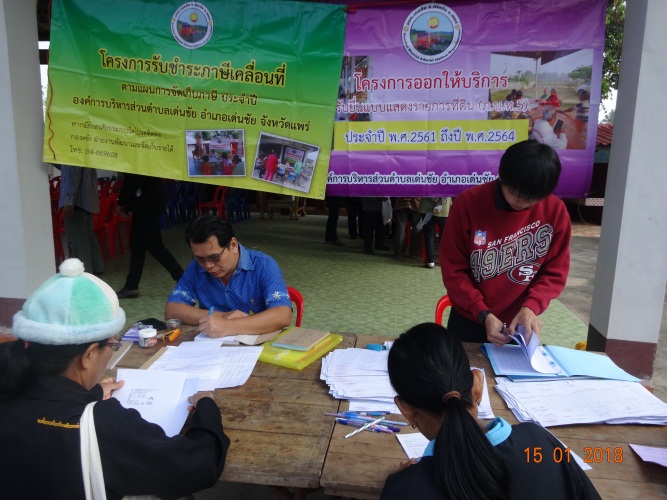 จดหมายข่าวองค์การบริหารส่วนตำบลเด่นชัย]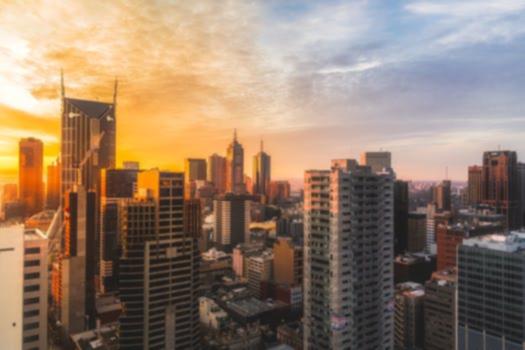 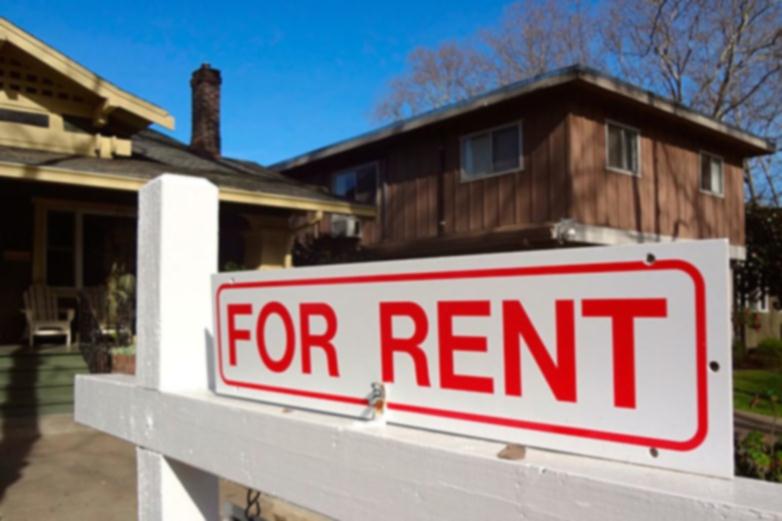 